КОДЕКСЭТИКИ И СЛУЖЕБНОГО ПОВЕДЕНИЯ РАБОТНИКОВ КОНТРОЛЬНОГО  ОРГАНА  ГОРОДСКОГО ОКРУГА КРАСНОУРАЛЬСКПринимая Кодекс этики и служебного поведения работников Контрольного органа городского округа Красноуральск (далее – Кодекс), Контрольный орган городского округа Красноуральск (далее – Контрольный орган) надеется обеспечить благоприятный морально-психологический климат в трудовом коллективе, повысить общественное доверие и уважение к профессиональной деятельности его работников.Статья 1. Основания разработки настоящего Кодекса1. Настоящий Кодекс основан на нормах поведения, изложенных в Лимской декларации руководящих принципов контроля, Этическом кодексе ИНТОСАИ для аудиторов в государственном секторе, принятом XVI Конгрессом ИНТОСАИ в ноябре 1998 года, Кодексе этики и служебного поведения работников контрольно-счетных органов субъектов Российской Федерации, утвержденномрешением Совета контрольно-счетных органов при Счетной палате РФ от 17.12.2014,а также в нормативных правовых актах Российской Федерации.Статья 2. Сфера действия настоящего Кодекса1. Кодекс представляет собой свод общих принципов профессиональной служебной этики и основных правил служебного поведения, которыми должны руководствоваться все работники Контрольного органа.2. Основные этические принципы и правила поведения, изложенные в настоящем Кодексе, распространяются на привлеченных к участию в проведении контрольных и экспертно-аналитических мероприятий по договорам гражданско-правового характера специалистов и независимых экспертов. Ссылка на настоящие требования делается в договоре с привлеченным специалистом, независимым экспертом.3. Работник Контрольного органа добровольно возлагает на себя обязательства неуклонно выполнять этические нормы и требования настоящего Кодекса.4. Каждый гражданин, поступающий на муниципальную службу в контрольный орган, должен быть ознакомлен с настоящим Кодексом под роспись.Статья 3. Цель настоящего Кодекса1. Цель настоящего Кодекса - установление этических норм и принципов, а также правил профессионального поведения и взаимоотношений работников Контрольного органа для достойного выполнения им своего профессионального долга и снижения коррупционных рисков.2. Настоящий Кодекс определяет:а) этические нормы, которыми должны руководствоваться в своей деятельности работники Контрольного органа;б) основные принципы взаимоотношений, которые должны соблюдать работники Контрольного органа, независимо от занимаемой должности;в) правила поведения работников Контрольного органа в их профессиональной деятельности;г) порядок разрешения этических конфликтов и меры ответственности за нарушение этических норм и требований.Статья 4. Этические нормы и общие этические требования к работникам Контрольного органа1. Работники Контрольного органа должны быть преданы своему Отечеству, защищать его экономические интересы, неуклонно соблюдать Конституцию Российской Федерации и российское законодательство, быть верными профессиональному долгу, служить образцом исполнения своих должностных обязанностей, обладать безупречной репутацией.2. Работники Контрольного органа  не должны допускать дискриминацию коллег, представителей объектов внешнегомуниципального финансового контроля, иных лиц и граждан по половым, расовым, национальным, религиозным, возрастным или политическим основаниям и руководствоваться исключительно профессиональными критериями.3. Работникам Контрольного органа следует избегать демонстрации религиозной и политической символики, учитывая, что это может оскорбить чувства коллег.4. При исполнении служебных обязанностей работники Контрольного органа должны придерживаться делового стиля в одежде, который отличают официальность, сдержанность, традиционность и аккуратность.5. Этические нормы для работников Контрольного органа включают в себя как общие этические требования для муниципальных служащих, так и особые требования, обусловленные спецификой их деятельности и профессиональными обязанностями.Статья 5. Основные этические принципы деятельности работников Контрольного органа, обусловленные спецификой их деятельностиРаботники Контрольного органа в своей деятельности должны соблюдать следующие принципы:а) законности. Работники Контрольного органа должны осуществлять свою деятельность в соответствии с федеральными законами, иными нормативными правовыми актами Российской Федерации, законами субъекта Российской Федерации, муниципальными нормативными правовыми актами,принимать предусмотренные законодательством Российской Федерации меры по недопущению возникновения конфликта интересов и урегулированию возникших случаев конфликта интересов;б) честности и объективности. При выполнении служебных обязанностей работники Контрольного органа обязаны придерживаться безупречных норм личного и профессионального поведения и в отношениях с должностными лицами объектов внешнего муниципального финансового контроля, не должны давать поводов для подозрений и упреков. Объективность требует, чтобы работники Контрольного органа выполняли свою работу квалифицированно, добросовестно и были независимы в своих выводах и решениях. Основанием для их выводов и заключений может быть только проверенная и объективная информация, но не предвзятость или оказываемое на них давление.Работники Контрольного органа должны соблюдать беспристрастность, исключающую возможность влияния на их служебную деятельность решений политических партий и общественных объединений.Работники Контрольного органа должны оставаться нейтральными при конфликте интересов объектов внешнего муниципального финансового контроля, не могут быть вовлечены в ненадлежащую деятельность, которая способна дискредитировать их самих или же представляемый ими контрольно-счетный орган;в) профессиональной компетентности. Данный принцип требует от работников Контрольного органа постоянного повышения квалификации и качества их работы, знаний нормативных правовых актов и наличия необходимых практических навыков. Если работник считает, что он не обладает должной компетентностью для выполнения порученного задания, он обязан поставить в известность об этом своего непосредственного руководителя;г) безупречного поведения. Работники Контрольного органа должны быть доброжелательными, вежливыми и внимательными к людям, корректными и добросовестными при осуществлении их профессиональной деятельности, должны всемерно содействовать созданию и укреплению хорошей репутации Контрольного органа и воздерживаться от такого поведения, которое могло бы нанести ущерб данной репутации. Работники Контрольного органа в служебном поведении должны воздерживаться от грубости, проявлений пренебрежительного тона, заносчивости, предвзятых замечаний, предъявления неправомерных, незаслуженных обвинений, а также не допускать угроз, оскорбительных выражений или реплик, действий, препятствующих нормальному общению или провоцирующих противоправное поведение. Авторитет занимаемых должностей должен подкрепляться их личностным авторитетом;д) конфиденциальности информации. Работники Контрольного органа не должны раскрывать третьей стороне информацию, полученную в ходе проведения контрольного мероприятия, исключая случаи, предусмотренные законом. Работники Контрольного органа не должны разглашать или использовать конфиденциальную информацию во внеслужебных целях и после увольнения из Контрольного органа;е) независимости. Является неотъемлемым требованием к работникам Контрольного органа согласно положениям статьи 6 настоящего Кодекса.Статья 6. Независимость работников контрольного органа1. Принимая задание на проведение контрольного или экспертно-аналитического мероприятия, работники Контрольногооргана должны быть свободными от какой-либо заинтересованности (прямой или косвенной), которая может быть признана несовместимой с принципами честности, объективности и порядочности, а также может повлиять на надлежащее исполнение ими должностных (служебных) обязанностей.2. Во всех вопросах, относящихся к профессиональной деятельности, ничто не должно вредить независимости работников Контрольного органа, в том числе внешнее давление или влияние на работниковконтрольного органа, их предвзятое мнение относительно личности проверяемого, объекта муниципального финансового контроля, проекта или программы, предшествующая проверке работа на объекте внешнегомуниципального финансового контроля и т.п. Работники Контрольного органа при выполнении служебных обязанностей должны воздерживаться от вовлечения их в дела, которые вольно или невольно, прямо или косвенно могут повлиять на их независимость, а также вызвать конфликт интересов.3. Работникам Контрольного органа необходимо поддерживать политический нейтралитет Контрольного органа и свою независимость от любого политического воздействия для того, чтобы беспристрастно выполнять свои обязанности.4. Работники Контрольного органа, заботясь о своей независимости, должны избегать любых конфликтов интересов, отказываться в связи с исполнением ими должностных обязанностей от вознаграждений от физических и юридических лиц (подарков, денежного вознаграждения, ссуд, услуг, оплаты развлечений, отдыха, транспортных расходов и иных вознаграждений), которые могут оказать влияние на их независимость и честность.5. Работникам Контрольного органа не следует вступать в такие отношения с руководством и сотрудниками объекта внешнего муниципального финансового контроля, которые могут их скомпрометировать или повлиять на их способность действовать независимо.6. Работники Контрольного органа не могут использовать свой официальный статус в личных целях и должны избегать отношений, которые могут привести к коррупции или поставить под сомнение их объективность и независимость.7. Председатель Контрольного органа не должен допускать случаи принуждения работников Контрольного органа к участию в деятельности политических партий, других общественных и религиозных объединений.8. Работникам Контрольного органа необходимо учитывать ограничения, которые могут влиять на их способность работать и делать выводы беспристрастно. Если на них оказывается неблагоприятное воздействие, и при этом источник такого воздействия не может быть устранен, им следует немедленно лично (либо посредством любого из доступных на момент оказания неблагоприятного воздействия видов связи) уведомить о данном факте непосредственного руководителя и после получения его согласия отказаться от участия в проведении данного контрольного или экспертно-аналитического мероприятия.9. Личные или семейные отношения работников Контрольного  органа не должны ставить под угрозу независимость их подхода к выполнению заданий. Работники Контрольногооргана, независимость которых подвержена обстоятельствам личного или семейного характера, не вправе принимать участие в соответствующих контрольных или экспертно-аналитических мероприятиях и обязаны заранее уведомить руководство о наличии таких обстоятельств.10. Работники Контрольного органа обязаны сообщать в письменной форме своему руководителю о личной заинтересованности при исполнении должностных обязанностей, которая может привести к конфликту интересов, принимать меры по предотвращению такого конфликта.11. Работники Контрольного органа обязаны уведомлять руководителя, органы прокуратуры или иные правоохранительные органыобо всех случаях обращения к ним каких-либо лиц в целях склонения их к совершению коррупционных правонарушений.Статья 7. Этика взаимоотношений работников Контрольногооргана с коллегами и подчиненными1. Работники Контрольного органа должны способствовать установлению деловых и товарищеских взаимоотношений как в своем коллективе, так и между контрольно-счетными органами. Профессионализм и конструктивное сотрудничество являются важными факторами эффективности деятельности Контрольного органа.2. Работник Контрольного органа, наделенный большими полномочиями по отношению к своим коллегам, должен с пониманием относиться к праву своих коллег иметь собственное профессиональное суждение, особенно когда это суждение отличается от его собственного.3. Работнику Контрольногооргана, занимающему руководящую должность, следует быть образцом профессионализма, иметь безупречную репутацию, служить примером справедливости, доброжелательности и внимательности к людям, способствовать формированию в коллективе благоприятного для эффективной работы морально-психологического климата. Работник, занимающий руководящую должность, не вправе перекладывать свою ответственность на коллег и подчиненных.Работники Контрольного органа своим служебным поведением должны способствовать формированию в коллективе благоприятного для эффективной работы морально-психологического климата.Статья 8. Этика взаимоотношений работников Контрольного органа с привлеченными специалистами и независимыми экспертами1. Консультации с привлеченными специалистами и независимыми экспертами должны осуществляться при соблюдении конфиденциальности.2. Привлеченный специалист, независимый эксперт, оказывающий консультационную помощь, обязан принимать разумные меры для поддержания профессионального имиджа работника, запросившего такую помощь, и не должен высказывать какой-либо критики по поводу его профессиональной компетенции.3. Договор с привлеченным специалистом, независимым экспертом должен содержать условие, изложенное в пункте 2 настоящей статьи.Статья 9. Гласность и предоставление информации1. Гласность - одно из важнейших условий эффективной деятельности Контрольного органа. Информация о деятельности Контрольного органа может быть опубликована или передана средствам массовой информации в порядке, установленном внутренними документами контрольного органа с соблюдением требований действующего законодательства. Работники Контрольного органа не могут предавать гласности свои выводы и промежуточные результаты контрольных мероприятий до их завершения и составления отчетов.2. При подготовке актов, отчетов и заключений о результатах контрольных или экспертно-аналитических мероприятий, других материалов работники Контрольного органа не должны делать следующего:а) наносить ущерб репутации Контрольного органа посредством использования непроверенной, необъективной или заведомо ложной информации;б) преувеличенно рекламировать свои собственные достижения и полученные результаты;в) пренебрежительно отзываться о работе коллег по профессии.3. Работники Контрольного органа должны с уважением и пониманием относиться к деятельности средств массовой информации по освещению работы Контрольногооргана и оказывать им необходимое содействие, если это не противоречит действующему законодательству и настоящему Кодексу.4. Работники Контрольного органа не должны допускать публичные высказывания, суждения и оценки, в том числе в средствах массовой информации, в отношении деятельности государственных органов и органов местного самоуправления, организаций и учреждений (независимо от форм собственности), их руководителей, в том числе органа, в котором работают работники, если это не входит в их должностные обязанности.Статья 10. Этические конфликты1. Работники Контрольного органа в ходе выполнения своих должностных обязанностей могут столкнуться с конфликтными ситуациями, вызванными следующими факторами:а) давлением со стороны руководителя;б) отношениями семейного или личного характера, используемыми для воздействия на служебную деятельность сотрудника;в) просьбами и требованиями иных лиц, направленными на то, чтобы работник действовал вопреки своим должностным обязанностям;г) воздействием на работника, осуществляемым в корыстных целях с помощью слухов, шантажа.Во всех этих и подобных ситуациях Контрольного органа должны вести себя достойно и действовать в строгом соответствии со своими служебными обязанностями, а также этическими принципами настоящего Кодекса.2. Работники Контрольного органа должны стремиться не быть вовлеченным в конфликтные ситуации, которые могут нанести ущерб их личному авторитету или деловой репутации.3. Работники Контрольного органа не должны прекращать исполнение должностных обязанностей при возникновении служебного спора, этического конфликта.Статья 11. Разрешение этических конфликтов1. В случае если работникам Контрольного органа не удалось избежать конфликтной ситуации, они должны уметь правильно разрешить ее, применяя с этой целью действия, предусмотренные их организацией.2. Если в Контрольном органе, в котором работают работники, не установлена система надлежащих мер по разрешению этических конфликтов, им следует предпринять следующие последовательные шаги:а) обсудить проблему конфликта с непосредственным руководителем;б) если участие непосредственного руководителя не приводит к решению проблемы и работники Контрольного органа решают обратиться к руководству более высокого звена, то непосредственный руководитель должен быть уведомлен об этом;в) если руководитель определенного уровня не может разрешить проблему или оказывается сам непосредственно вовлечен в нее, работникамконтрольного органа следует обратиться к руководителю более высокого уровня;г) если предпринимаемые меры не привели к желаемому результату, работникиконтрольного органа вправе обратиться за конфиденциальными консультациями и рекомендациями в Ассоциацию контрольно-счетных органов Свердловской области.3. Председатель Контрольного органа обязан принять необходимые меры по установлению в своей организации системы процедур и мер, направленных на правильное разрешение возможных этических конфликтов.4. Контрольный орган должен обеспечить своим работникам возможность обращаться в Ассоциацию контрольно-счетных органов Свердловской области за необходимой для разрешения конфликтов помощью и конфиденциальными консультациями.Статья 12. Ответственность за нарушение норм настоящего Кодекса1. Соблюдение работником Контрольного органа норм настоящего Кодекса является важным элементом для всесторонней и объективной оценки его личностных и профессионально-деловых качеств.2. Нарушение работником Контрольного органа требований настоящего Кодекса рассматривается на заседании специально созданной в его организации Этической комиссии.3. Этическая комиссия может вынести нарушителю настоящего Кодекса моральное осуждение, дать рекомендацию по исправлению своего поведения, применить иные подобные меры. За совершение проступка, позорящего честь и достоинство работника контрольного органа, подрывающего авторитет контрольного органа, Этическая комиссия может вынести заключение о несоответствии данного работника статусу представителя органов внешнего муниципального финансового контроля и направить свое заключение в аттестационную комиссию Контрольного органа.4. По представлению руководителя Контрольногооргана рассмотрение случаев нарушения работниками Контрольного органа положений настоящего Кодекса и применению мер воздействия, предусмотренных пунктом 3настоящей статьи, может осуществляться комиссией по соблюдению требований к служебному поведению муниципальных служащих Российской Федерации и урегулированию конфликта интересов, созданной в контрольно-счетном органе в соответствии с требованиями Федерального закона от 02марта 2007 года №25-ФЗ «О муниципальной службе в Российской Федерации».5. Соблюдение работниками Контрольного органа положений настоящего Кодекса может учитываться при проведении аттестаций, формировании кадрового резерва при назначении на должность в порядке должностного роста, а также при наложении дисциплинарных взысканий.Статья 13. Заключительные положенияДля реализации положений настоящего Кодекса руководитель Контрольного органа разрабатывает и принимает необходимые меры, создающие достаточные условия для реального соблюдения работниками норм настоящего Кодекса.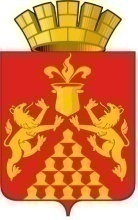 РОССИЙСКАЯ ФЕДЕРАЦИЯГОРОДСКОЙ ОКРУГ  КРАСНОУРАЛЬСККОНТРОЛЬНЫЙ ОРГАНРаспоряжениеОб утверждении Кодекса этики и служебного поведения работников Контрольного органа городского округа КрасноуральскВ целях установления единых этических норм и правил служебного поведения муниципальных служащих Контрольного органа городского округа Красноуральск:Утвердить Кодекс этики и служебного поведения работников Конт-рольного  органа городского округа Красноуральск(прилагается).Лицам, замещающим должности муниципальной службы Контроль-ного органа в своей профессиональной деятельности руководствоваться Кодексом этики и служебного поведения работников контрольного  органа городского округа КрасноуральскОзнакомить под роспись муниципальных служащих Берстеневу О.А., Прозорову Е.В., Рублёву И.А.Контроль за исполнением настоящего распоряжения оставляю за со-бой.Председатель Контрольного органа	городского округа Красноуральск                                      О.А.БерстеневаОзнакомлена _____________ О.А. Берстенева                       _____________ Е.В. Прозорова                       _____________ И.А. Рублева